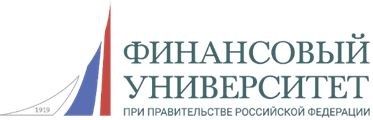 ИНФОРМАЦИОННОЕ ПИСЬМОУважаемые коллеги!Приглашаем Вас принять участие в Международной студенческой конференции«Перспективы развития молодежного туризма- «Путешествуй пока молодой!» Конференция состоится 25 апреля 2024 года в очном и дистанционном режимах.Конференция проводится в целях реализации Стратегии развития туризма в Российской Федерации до 2035 года, развития молодежного туризма, подготовки компетентных кадров для сферы туризма. Представители туроператорских компаний, регионов расскажут о том, что в настоящее время делается для развития молодежного туризма, студенты разных вузов выступят с докладами на тему развития новых направлений молодежного отдыха в разных странах мира. Также будет затронут вопрос о том, как можно построить карьеру молодым специалистам в сфере молодежного туризма. Целевая аудитория- представители сферы туризма, работники образовательных организаций всех уровней образования, студенты высших и средних специальных учебных заведений сферы туризма.Участие в мероприятии бесплатное, по предварительной регистрации.Вопросы конференции:      Что такое молодежный туризм     Виды и возможности молодежного туризма.     Активные туры для молодежи.     Особенности организации экскурсионных программ для молодежи.     Молодежные лагеря.     Безопасность и правовые нормы молодежного туризма.     Организация туров для молодежи в разные регионы.     Маркетинг и продвижение молодежного туризма.     Где найти деньги для путешествий молодых или     Как сделать молодежный туризм более доступным     Креативные идеи для путешествий молодежи.     Как найти работу в туризме молодым специалистам.ПОРЯДОК ПРОВЕДЕНИЯ КОНФЕРЕНЦИИ10:00-11:00 - Приветствие гостей конференции, представителей компаний, занимающихся молодежным туризмом.11:00- 13:00 - Заседание тематических секции: «Молодежный туризм: особенности, виды, особенности разработки туристских программ".14:00-15:30 – Конкурс креативных проектов для молодежного туризма «Путешествуй пока молодой!» (Очный тур). Заявки на участие в конференции или конкурсе согласно форме регистрации просьба направлять не позднее 12 апреля по e-mail Кафедры туризма и гостиничного бизнеса: conftourism@fa.ruOVPirogova@fa.ru- Пирогова Ольга Вячеславовна, тел +7(499) 270-46-29 Кошелева Анна Игоревна AIKosheleva@fa.ruШвец Ирина Юрьевна Iyshvets@fa.ru По итогам поданного количества заявок будут сформированы секции.Оргкомитет  Форма заявкиЗаявка на участие в международной студенческой конференции«Перспективы развития молодежного туризма- «Путешествуй пока молодой»»ФИО___________________________________________________________ Телефон для связи________________________________________________ Электронная почта________________________________________________ Наименование организации (для студентов- название вуза, факультет, курс) ________________________________________________________________ Выступление в секции (ДА/НЕТ) ____________________________________ Тема доклада_____________________________________________________Участие в конкурсе креативных проектов (ДА/НЕТ) _________________________Дополнительные сведения (по желанию) _____________________________ http://www.fa.ru/org/chair/dtandhb/News/2024-02-22-3.aspx